Сумська міська радаВиконавчий комітетРІШЕННЯРозглянувши звернення Акціонерного товариства «Сумське машинобудівне науково-виробниче об’єднання» (далі - АТ) про перегляд затверджених норм витрат теплової енергії на опалення житлових будинків без приладів обліку та на потреби гарячого водопостачання споживачів категорій «Населення», «Інші» та «Бюджет» які знаходяться в зоні обслуговування АТ в м. Суми, відповідно до пункту 3 частини 3 статті 4, пункту 3 частини 2 статті 6 Закону України «Про житлово-комунальні послуги», на підставі Керівного технічного матеріалу 204 України 244-94 «Норми та вказівки по нормуванню витрат палива та теплової енергії на опалення житлових та громадських споруд, а також на господарсько – побутові потреби в Україні», наказу Державного комітету України з питань житлово-комунального господарства від 25.04.2005р. №60 «Про затвердження Порядку визначення виконавця житлово-комунальних послуг у житловому фонді», керуючись частиною першою статті 52 Закону України «Про місцеве самоврядування в Україні», виконавчий комітет Сумської міської радиВИРІШИВ:Затвердити питому норму витрат теплової енергії на потреби надання послуги з постачання теплової енергії для будинків без приладів обліку, які знаходяться в зоні надання послуг Акціонерного товариства «Сумське машинобудівне науково-виробниче об’єднання»,  Гкал/м2 на рік, в залежності від поверховості у розмірі: для 1-2 поверхових - 0,371; 3-4 поверхових – 0,219; 5 і більше  поверхів (додаток 1).Затвердити питому норму витрат теплової енергії на потреби наданняпослуги з постачання гарячої води споживачам категорій «Населення», «Інші» та «Бюджет», які знаходяться в зоні надання послуг Акціонерного товариства «Сумське машинобудівне науково-виробниче об’єднання» на підігрів 1 м3 гарячої води: для категорії «Населення» у розмірі 0,050 Гкал, для категорії споживачів  «Інші» та « Бюджет» - 0,0504 Гкал (додаток 2, 3).          3.  Рішення виконавчого комітету Сумської міської ради від 09.10.2018р. № 527 « Про затвердження норм витрат теплової енергії на потреби централізованого опалення житлових будинків та гарячого водопостачання категорій споживачів «Населення»,  «Інші» та «Бюджет», яким надає послуги АТ «СУМСЬКЕ НВО» вважати таким, що втратило чинність.4.  Рішення набирає чинності з моменту оприлюднення на офіційномувеб-сайті Сумської міської ради.Міський голова 						                          О.М. Лисенко           Лаптур Ю.О.Розіслати: Журба О.І., АТ «Сумське НВО».В.о. генерального директора                                                       Ю.А. ЛаптурАТ «Сумське НВО»Директор КППВ АТ «Сумське НВО»                                        М.В. ЖовтобрюхДиректор Департаменту                                                               О.І. Журбаінфраструктури міста Сумської міської радиНачальник відділу                                                                        Л.В. Мошапротокольної роботи та контролю Сумської міської радиНачальник правового                                                                   О.В. Чайченкоуправління Сумської міської радиКеруючий справами виконавчого                                                Ю.А. Павликкомітету Сумської міської ради		Проект рішення підготовлено з урахуванням вимог Закону України «Про доступ до публічної інформації» та Закону  «Про захист персональних даних». В.о. генерального директора                ________________            Ю. А. Лаптур                                АТ «Сумське НВО» 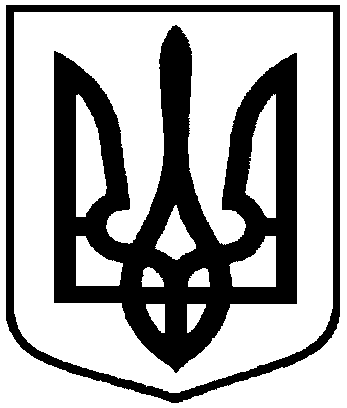 	                  Проєкт                                   оприлюднено                              «__»_________ 2020 р.                     Від                            №Про затвердження норм витрат теплової енергії на потреби надання послуг з постачання теплової енергії та гарячої води категоріям споживачів «Населення»,  «Інші» та «Бюджет», яким надає послуги АТ «СУМСЬКЕ НВО»                                                ЛИСТ ПОГОДЖЕННЯдо проекту рішення виконавчого комітету Сумської міської ради« Про затвердження норм витрат теплової енергії на потреби централізованого опалення житлових будинків та гарячого водопостачання категорій споживачів «Населення»,  «Інші» та «Бюджет» 